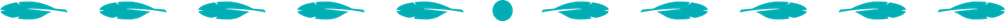 DINÉ Seminar Schedule 2024Taking Care of the Land with Traditional Ecological KnowledgePete Fulé & Jon Martin, Forestry & Ecological Restoration InstituteThe seminar schedule and due dates are provided to ensure a timely expectation to complete curriculum units and practice guides as part of the INE Seminar and to receive participant stipends.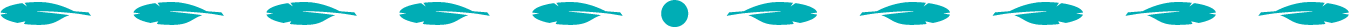 DayDateDescriptionNavajo Nation/Mountain TimeFlagstaff/Arizona TimeLocationMondayMarch 18Receive syllabus and readings to complete for first SeminarSent via emailWednesday March 20Orientation session led by Director 6-7:30pm5-6:30pmonlineWednesdayApril 10Seminar Meeting6-8:30pm5-7:30pmonlineMon – MonMarch 25 - June 17Reading periodSaturdayApril 20Saturday Session #110am-4pm9am-3pmNAUMonday- FridayApril 29-May 1Seminar Leader-Fellow individual meetings to discuss personal reading listTBD (you will sign up for a day/time)Phone or zoomMondayMay 6Topic and personal reading list due8pmonlineWednesdayMay 8Seminar Meeting6-7:30pm5-6:30pmonlineMondayMay 13Prospectus due9pm8pmonlineWednesdayMay 29Seminar Meeting6-7:30pm5-6:30pmonlineFridayJune 7Context & Rationale sections due9pm8pmonlineFri - SunJune 21 – June 30Summer Intensive Session & ResidencyNAUThursday June 27First draft of curriculum unit due9pm8pmonlineFridayJune 28Intensive Week evaluation due9pm8pmonlineWednesdayJuly 24Seminar Meeting6-7:30pm5-6:30pmonlineSaturdayAug. 10Saturday Session #210am-4pm9am-3pmTBD on NavajoMonday Aug 19Second draft of curriculum unit due9pm8pmonlineWednesdayAug 21Seminar Meeting6-7:30pm5-6:30pm onlineSaturdaySept 14Saturday Session #310am-4pm9am-3pmTBD on NavajoMonday Sept 16Final curriculum unit due9pm8pmonlineMon – FriSept 16 - Dec 6Teach curriculum unit in your classroomSaturdayDec 7, 2024Showcase & Open House9am-4pm9am-4pmNAU